              БОЙОРОК                                                               РАСПОРЯЖЕНИЕ    13 апрель  2018  йыл                     №  12                   13  апреля  2018 годаО  постановке  на  учет  в качестве  нуждающихся  в  улучшении жилищных  условий  и  имеющих  право  на  государственную  поддержку граждан  сельского  поселения  Мутабашевский  сельсовет муниципального района Аскинский район Республики Башкортостан.    В  соответствии  с  Жилищным  кодексом  РФ  и  в  целях  улучшения  жилищных  условий  населения  сельского  поселения  Мутабашевский  сельсовет муниципального  района  Аскинский  район  Республики  Башкортостан: 	Признать  гр. Ахматгалиеву Альфию  Фларисовну, 06.07.1982 г.р., в  качестве нуждающейся  в  улучшении жилищных  условий   и  имеющей  право  на  государственную  поддержку  в  форме  субсидий  на  строительство (приобретение)  жилых помещений  в  сельской  местности  и  принять  на  учет  в  качестве  нуждающейся  в  жилых  помещениях  и  имеющей  право  на  государственную  поддержку.Глава сельского поселения :                          А.Г.ФайзуллинБАШҠОРТОСТАН РЕСПУБЛИКАҺЫАСҠЫН  РАЙОНЫМУНИЦИПАЛЬ РАЙОНЫНЫҢМОТАБАШ   АУЫЛ  БИЛӘМӘҺЕ ХӘКИМИӘТЕ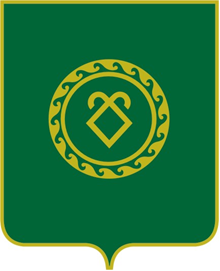 АДМИНИСТРАЦИЯСЕЛЬСКОГО ПОСЕЛЕНИЯМУТАБАШЕВСКИЙ СЕЛЬСОВЕТМУНИЦИПАЛЬНОГО РАЙОНААСКИНСКИЙ РАЙОНРЕСПУБЛИКИ  БАШКОРТОСТАН